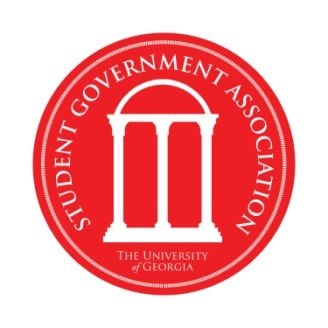 Candidate Statement of IntentI/We affirm that the signature(s) below is/are official notice of my/our candidacy for the position(s) of: ______________________________________ (Position Sought for Candidate 1)______________________________________(Position Sought for Candidate 2)______________________________________(Position Sought for Candidate 3)______________________________________(Position Sought for Candidate 4)______________________________________(Position Sought for Candidate 5)______________________________________(Position Sought for Candidate 6)______________________________________(Position Sought for Candidate 7)______________________________________(Position Sought for Candidate 8)In the following school (for Senatorial candidates only):_______________________________________(College/School Name).I further affirm that my signature below is also consent for the University of Georgia Student Government Association to use the appropriate university databases to ensure that I am an eligible candidate for the 2014 Election cycle, both on the basis of academic standing and the basis of student fee contribution.If running as a party, state official party name: _____________________________________By signing below, I declare my intent to run for the stated position above in the aforementioned college, understand that my eligibility will be checked by the University of Georgia Student Government Association, and acknowledge that I am a potential candidate for the party stated above, if one is listed.Signatures:Printed NameSignature810-/811- Number